² 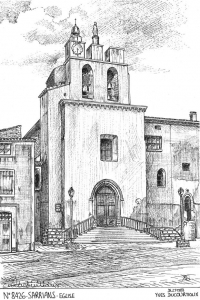 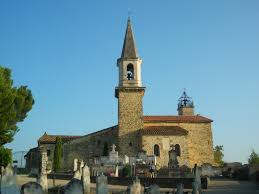 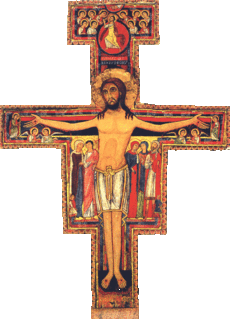 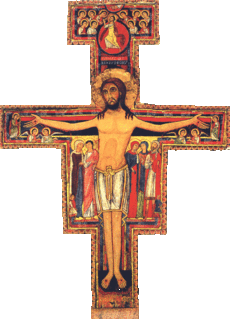 Samedi 20 Avril St Marcellin18h30 : Messe à Loriol. Int : Noëlle GIRARDDimanche 21 Avril  4ème dim de Pâques10h00 : Messe à Sarrians. Int : 11h15 : Baptême à Sarrians de Lina LOZAHICLundi 22 Avril 2024 Votre curé se repose  Mardi 23 Avril  St Georges18h15 : Messe à Sarrians. Int : Guy COLOMBEROMercredi 24 Avril St Fidèle18h00 : Messe à Loriol. Int : Jean-Pierre SUBE Jeudi 25 Avril  Saint Marc8h45 : Messe à Loriol. Int : Maria Annonciacion MILESIVendredi 26 Avril     Pas de Messe.Toute la journée, le père Jean Luc est en conseil épiscopal élargi aux doyens. Samedi 27 Avril St Marcellin18h30 : Messe à Loriol. Int : Denise PELLEDimanche 28 Avril  5ème dim de Pâques10h00 : Messe à Sarrians. Int : 